									No.Departmental Order                                            		Date:Departmental Order forESE PRACTICAL / PROJECT / DISSERTATION WINTER / SUMMER / MAKEUP 20___Head of DepartmentDepartment of ___________Copy to: All faculty and staff members for information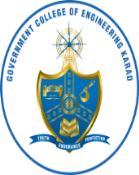 GOVERNMENT COLLEGE OF ENGINEERING KARAD(An Autonomous Institute of Government of Maharashtra)Vidyanagar, Karad Dist. Satara MH PIN-415124http://gcekarad.ac.in   Phone: 02164 272414, 9545272414   principal@gcekarad.ac.in                                         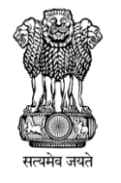 Sr. NoDate of Exam1Course Code & Course Name2Name of Internal Examiner 3Name of Lab. Expert4Name of Lab. Assistant5Name of Lab. Attendant6Foreman